Муниципальное общеобразовательное учреждение – средняя общеобразовательная школа с. РаскатовоМарксовкого района Саратовской области.План-конспект (технологическая карта)урока окружающего мира в 3 классе (УМК «Планета знаний»)Тема урока: Размножение и развитие животных. Выполнила: учитель начальных классовИбраева Гюльсара ЗайнулловнаМаркс 2017 годУрок окружающего мира в 3 классеКарта урокаПриложениеТаблица для заполненияКарточки для работы в парах № 1 Соберите цепочку развития из слов: № 2Исправьте ошибки№ 3Дополните моделиТемаРазмножение и развитие животных.Размножение и развитие животных.ЦельПознакомиться с особенностями развития и размножения животныхПознакомиться с особенностями развития и размножения животныхТип урокаУрок  «открытия» нового знания.Урок  «открытия» нового знания.Планируемый результатПредметные уменияУУДПланируемый результатВ познавательной сфере:Давать определение изученных понятий:зоология, животные, хищники,пресмыкающиеся,растительноядные, Анализ объектов с целью выделения существенных признаков Подведение под понятия, распознавание объектов; Выявлять взаимосвязь между особенностями строения органов и их функциямВ ценностно-ориентационной сфере:Формирование отношения к животным как основе жизни.Личностные: 1. Аккуратность, внимательное и бережное отношение к животным и природе в целом.2.Развитие мотивов учебной деятельности и формирование личностного смысла учения3.Умение управлять своей познавательной деятельностью.4.Развитие навыков сотрудничества с учителем и сверстниками в разных учебных ситуациях.Регулятивные:Владение основами самоконтроля и самооценки, принятие решений осуществление основного выбора в учебной и познавательной деятельности, рефлексия.Коммуникативные: действовать по правилам сотрудничества, принимая во внимание позиции партнёров.Познавательные: умение формулировать ответы на вопросы, критическое осмысление полученных знаний, умение применения на практике. Организация образовательного процессаОрганизация образовательного процессаОрганизация образовательного процессаМежпредметные связиМетоды обученияФормы работыЛитература, изобразительное искусство, технология.Деятельностный подход, здоровьесберегающие технологии, ИКТ - технологии, наглядный, практический,  игровой, рефлексивный.Групповая, фронтальная,парнаяОборудованиеПроектор, таблички (животные), презентация, карточки-задания, картинки, оценочные фишки (солнышко).Проектор, таблички (животные), презентация, карточки-задания, картинки, оценочные фишки (солнышко).Деятельность учителяДеятельность учащихсяДеятельность учащихсяУУДВремя1.Организационный этап. Мотивация учебной деятельности учащихся1.Организационный этап. Мотивация учебной деятельности учащихся1.Организационный этап. Мотивация учебной деятельности учащихся1.Организационный этап. Мотивация учебной деятельности учащихся1.Организационный этап. Мотивация учебной деятельности учащихсяПриветствие учащихся. Проверяет готовность обучающихся к уроку. Создает эмоциональный настрой на урок.Прозвенел звонок.Начался урок.Встали ровно, тихо сели.На меня все посмотрели.- У вас на партах разноцветные карточки. Покажите мне жёлтую карточку, если у вас радостное, хорошее настроение и коричневую, если настроение не очень хорошее.- У меня тоже очень хорошее настроение и думаю, что наш урок будет интересным и познавательным.Присаживаются на места, приступают к работе.Присаживаются на места, приступают к работе.слушать и понимать речь других.1-2 мин2. Актуализация знаний2. Актуализация знаний2. Актуализация знаний2. Актуализация знаний2. Актуализация знанийОрганизует учебное взаимодействие учеников Беседа о группах животных Домашние ласкаются, 	а дикие кусаются. 	Они повсюду и везде: 	на суше, в небе и в воде,лесные есть, болотные.Зовём мы их… (животные).- Как называется наука о животных?Проверка домашнего задания.Блиц-опросКак называется животные, которые едят других животных?Как называется группа животных, у которых 8 ног?Как называются животные, тело которых покрыто шерстью?Как называются черви, которые живут в воде?Как называется группа животных, тело которых покрыто сухими чешуйками, и они всю жизнь ползают?Как называется группа животных, тело которых покрыто чешуёй, и дышат они растворенным в воде кислородом, с помощью жабр.К какой группе животных относятся пиявки?Как называются животные, которые питаются только растениями? Учащиеся объясняют свой выбор, дают определения.(Животные)(Зоология)Отвечают на вопросы. Слушают друг друга1. хищники, 2.  паукообразные,  3.  звери, 4.  пиявки, 5.  пресмыкающиеся, 6.  рыбы, 7.  черви,8. растительноядныеОсуществляют самоконтроль Закрепление и взаимопроверка знаний о животных.Учащиеся объясняют свой выбор, дают определения.(Животные)(Зоология)Отвечают на вопросы. Слушают друг друга1. хищники, 2.  паукообразные,  3.  звери, 4.  пиявки, 5.  пресмыкающиеся, 6.  рыбы, 7.  черви,8. растительноядныеОсуществляют самоконтроль Закрепление и взаимопроверка знаний о животных.Планировать решение учебной задачи: выстраивать алгоритм действий. Выбирать действия в соответствии с учебной задачей.Воспроизведение  по памяти информации, необходимой для решения учебной задачи.Применение правил делового сотрудничества.понимают значение знаний для человека и принимают его;проявляют интерес к изучаемому предмету, понимают его важность3-4 мин.3. Создание проблемной  ситуации. Постановка цели и задач урока.3. Создание проблемной  ситуации. Постановка цели и задач урока.3. Создание проблемной  ситуации. Постановка цели и задач урока.3. Создание проблемной  ситуации. Постановка цели и задач урока.3. Создание проблемной  ситуации. Постановка цели и задач урока.Постановка учебных задачОрганизовывает погружение в проблему, создает ситуацию разрыва. -Дети, представьте себе, что вы маленькое семечко.-С первыми лучами солнца семечко медленно начинает расти, появляются первые листочки. -Стебелёк растет. -И вот наступает радостный момент, появляется прекрасный цветок -Цветок хорошеет. Он тянется к свету, к солнцу.- Ребята, как цветок тянется к солнцу, так и животные тянутся к жизни.-Вспомните, вы все были маленькими. Как называют маленьких детей?Игра «Закончи фразу» - Давайте поиграем в игру. Я начинаю фразу, а вы должны продолжить. (Слайд 2)Итак, у людей – ребенок;
у лисы – (лисенок);
у кошки – (котенок);
у утки – (утенок);
у бабочки – ?;
у кузнечика – ?у рыбы - ?Это первая загадка природы, и нам на уроке нужно её решить.Ребята, а кем в детстве была лягушка? А крокодил? Змея?-Почему получились разные ответы? -Вот видите мы не всё знаем о группах животных.Сколько тайн преподносит нам природа! Может вы уже догадались, о чем пойдет речь на уроке?-Как вы думаете, какую проблему мы сегодня будем вместе решать?-И какая же тема нашего урока?Сегодня мы будем исследовать самую таинственную полную загадок тему, а называется она: «Размножение  и развитие животных».На слайде высвечивается тема.- Какова цель нашего урока?- Поставим задачи урока. Что нужно вспомнить,  чтобы узнать о размножении?- Как  отличить одну группу животных от другой?- Назовите особенности  насекомых, птиц, рыб, животных.- Какие группы вы знаете?По мере того, как дети называют животных, на слайде высвечиваются  названия групп животных.Участвуют в формировании задач урока.Отвечают на вопросы учителя.Слушают учителяу лисы – (лисенок);
у кошки – (котенок);
у утки – (утенок)?;
у бабочки – ?;
у кузнечика – ?у рыбы - ?Ответы детей-Не всё знаем о животныхДети формулируют тему урока-Как называются детеныши некоторых животных?- Узнать, как размножаются животные разных групп.- Повторить группы животных.- Как размножаются.- Этапы развития.- Как называются детеныши некоторых животных.Насекомые, рыбы, земноводные, пресмыкающиеся, птицы, млекопитающие.У насекомых -8 лапУ рыб - чешуя У птиц тело покрыто перьями, а у животных -шерстью.Участвуют в формировании задач урока.Отвечают на вопросы учителя.Слушают учителяу лисы – (лисенок);
у кошки – (котенок);
у утки – (утенок)?;
у бабочки – ?;
у кузнечика – ?у рыбы - ?Ответы детей-Не всё знаем о животныхДети формулируют тему урока-Как называются детеныши некоторых животных?- Узнать, как размножаются животные разных групп.- Повторить группы животных.- Как размножаются.- Этапы развития.- Как называются детеныши некоторых животных.Насекомые, рыбы, земноводные, пресмыкающиеся, птицы, млекопитающие.У насекомых -8 лапУ рыб - чешуя У птиц тело покрыто перьями, а у животных -шерстью.умение строить высказываниеумение выражать свои мыслиУмение прогнозировать  и оценивать предстоящую работусамостоятельно выделяют и формулируют познавательную цель принимают и сохраняют цели и задачи учебной деятельностиумение задавать вопросы с целью получения необходимой для решения проблемы информации2-3 мин4. Переход к этапу решения частных задач. Применение знаний и умений в новой ситуации.4. Переход к этапу решения частных задач. Применение знаний и умений в новой ситуации.4. Переход к этапу решения частных задач. Применение знаний и умений в новой ситуации.4. Переход к этапу решения частных задач. Применение знаний и умений в новой ситуации.4. Переход к этапу решения частных задач. Применение знаний и умений в новой ситуации.-Животных в природе много, все они разные, но их можно разделить на несколько групп по общим признакам и среде обитания. Посмотрите, группы мы уже вспомнили, а значит, решили первую задачу урока.Работа в группах.- Для следующей работы вам нужно объединиться в группы.У вас на парте карточка, переверните её и прочитайте название группы. (На каждой карточке слова: энтомологи, орнитологи, териологи, ихтиологи, батрахологи, герпетологи). - Как вы думаете, что обозначают эти  слова?- Где вы можете познакомиться со значением слов?-  Прочитайте значение слов в словаре.Учёные, которые изучают насекомых, называются энтомологи. Учёные, которые изучают рыб, называются ихтиологи. Учёные, которые изучают земноводных, называются батрахологи.Учёные, которые изучают пресмыкающихся, называются герпетологи. Учёные, которые изучают птиц называются орнитологи.  Учёные, которые изучают млекопитающих называются териологи. - У вас на столах лежат загадки. Отгадайте их, запишите отгадки. - Соотнесите определение из словаря с одной из загадок. Докажите, почему они связаны.ЗагадкиШевелились у цветка 
Все четыре лепестка. 
Я сорвать его хотел — 
Он вспорхнул и улетел. Вильнёт хвостомтуда-сюда -и нет её,и нет следа.Не зверь, не птица,всего боится.Половит мух -и в воду плюх!Очень медленны движенья,
И "походка" - как скольжение,
В дом свой прячется от страха,
Хвост поджавши, ...(черепаха).Воробьи, стрижи, пингвины, 
Снегири, грачи, павлины, 
Попугаи и синицы: 
Одним словом это - ... 
Заворчал живой замок, 
Лёг у двери поперёк. 
Две медали на груди. 
Лучше в дом не заходи!Отвечают на вопросы. Слушают друг другаСлушают учителяРассаживаются по группам.Предполагают, что означают термины.- В словаре.Читает один ученик из группы.Отгадывают загадки, записывают отгадки.Высказывания учеников.Бабочка -  энтомологиРыбы - ихтиологиЛягушка - батрахологиЧерепаха - герпетологи. Птицы - орнитологисобака - териологияОтвечают на вопросы. Слушают друг другаСлушают учителяРассаживаются по группам.Предполагают, что означают термины.- В словаре.Читает один ученик из группы.Отгадывают загадки, записывают отгадки.Высказывания учеников.Бабочка -  энтомологиРыбы - ихтиологиЛягушка - батрахологиЧерепаха - герпетологи. Птицы - орнитологисобака - териологияОсуществление актуализации личного опыта.Умение слушать в соответствии с целевой установкой.Регулятивные: выбирать действия в соответствии с поставленной задачей и условиями её реализации.Познавательные:выполнять работу, анализировать, контролировать  и оценивать результат.Делать выводы в результате совместной работы класса и учителя.Осуществление актуализации личного опыта.Умение слушать в соответствии с целевой установкой.Регулятивные: выбирать действия в соответствии с поставленной задачей и условиями её реализации.Познавательные:выполнять работу, анализировать, контролировать  и оценивать результат.Делать выводы в результате совместной работы класса и учителя.осуществляют логические действия: анализ, синтез, сравнение, обобщение, аналогиюОсуществление актуализации личного опыта.Умение слушать в соответствии с целевой установкой.Регулятивные: выбирать действия в соответствии с поставленной задачей и условиями её реализации.осознают ответственность за общее дело; оценивают усваиваемое содержание с нравственно-этической точки зрения8-10 минФизминуткаФизминуткаФизминуткаФизминуткаФизминутка– А сейчас немного отдохнем, проведя физминутку, но выполняя физические упражненияУтром бабочка проснулась.
Потянулась,
Улыбнулась.
Раз – росой она умылась.
Два – изящно покружилась.
Три – нагнулась и присела.
На четыре – улетела.– А сейчас немного отдохнем, проведя физминутку, но выполняя физические упражненияУтром бабочка проснулась.
Потянулась,
Улыбнулась.
Раз – росой она умылась.
Два – изящно покружилась.
Три – нагнулась и присела.
На четыре – улетела.– А сейчас немного отдохнем, проведя физминутку, но выполняя физические упражненияУтром бабочка проснулась.
Потянулась,
Улыбнулась.
Раз – росой она умылась.
Два – изящно покружилась.
Три – нагнулась и присела.
На четыре – улетела.– А сейчас немного отдохнем, проведя физминутку, но выполняя физические упражненияУтром бабочка проснулась.
Потянулась,
Улыбнулась.
Раз – росой она умылась.
Два – изящно покружилась.
Три – нагнулась и присела.
На четыре – улетела.– А сейчас немного отдохнем, проведя физминутку, но выполняя физические упражненияУтром бабочка проснулась.
Потянулась,
Улыбнулась.
Раз – росой она умылась.
Два – изящно покружилась.
Три – нагнулась и присела.
На четыре – улетела.Проектирование и фиксация нового знания.Проектирование и фиксация нового знания.Проектирование и фиксация нового знания.Проектирование и фиксация нового знания.Проектирование и фиксация нового знания.-Я предлагаю вам рассмотреть размножение и развитие животных, результаты работы поэтапно  занести в таблицу.- Вам нужно прочитать научно-познавательный текст. Подчеркнуть основные этапы развития вашего животного. И с помощью картинок и слов составить схему размножения и развития животного. -С чего начинается размножение насекомых?-Каким путем идет развитие?Заполняется таблица.-Ребята, я уверена, что каждый из вас видел гусеницу или маленького кузнечика. А это значит, что вы познакомились с детенышами бабочки и кузнечика.- Ребята, у вас на столах в конверте таблички с надписями и рисунки. Прочитайте текст, выберите нужные рисунки и заполните таблицу. Рисунков и способов размножений несколько, вам нужно выбрать только те, которые подходят к вашей группе животных.Все полученные данные оформляются в общую таблицу. - Сравните с таблицей на слайде. Все верно выполнили? на презентации появляется слайд для проверки.- Выполнили мы две следующие задачи?-Они откладывают яйца.-Либо выводится личинка, потом куколка, потом взрослое насекомое. Либо из яйца вылупляется личинка, похожая на взрослое насекомое.Заполняют таблицу при помощи картинок и слов, опираясь на данные из учебникаФронтальная проверка по слайду.- да, мы рассмотрели размножение и этапы развития животных разных групп.-Они откладывают яйца.-Либо выводится личинка, потом куколка, потом взрослое насекомое. Либо из яйца вылупляется личинка, похожая на взрослое насекомое.Заполняют таблицу при помощи картинок и слов, опираясь на данные из учебникаФронтальная проверка по слайду.- да, мы рассмотрели размножение и этапы развития животных разных групп.Познавательные:выполнять работу, анализировать, контролировать  и оценивать результат.Делать выводы в результате совместной работы класса и учителя.умение искать и выделять необходимую информацию из иллюстраций и текстаумение на основе анализа объектов делать выводыумение оформлять свои мысли в устной формеумение объяснять свой выбор, отвечать на поставленный вопросучитывают разные мнения, координируют в сотрудничестве разные позицииумение оценивать учебные действия в соответствии с поставленной задачейосуществляют логические действия: анализ, синтез, сравнение, обобщение, аналогию; поиск и выделение необходимой информацииориентируются в учебнике; планируют и контролируют учебные действия, замечают допущенные ошибки; осознают правило контроля и успешно используют его в решении учебной задачи; принимают и сохраняют цели и задачи учебной деятельностивыражают свои мысли с достаточной полнотой и точностью; формулируют и аргументируют свое мнение10-15 мин.Применение знаний и умений в новой ситуации.Применение знаний и умений в новой ситуации.Применение знаний и умений в новой ситуации.Применение знаний и умений в новой ситуации.Применение знаний и умений в новой ситуации.Работа в парах. Каждая пара получает 3 конверта с разрезными карточками. - Ребята, на каждом конверте круги разных цветов. Желтый – самое простое задание, оранжевый – посложнее и красный – самое сложное задание. Вы сами выбираете уровень сложности и приступаете к выполнению.1) Соберите цепочку развития из слов: икра, личинка, рыба, малек, птица, гусеница, яйцо(Икра – малек – рыба)2) Исправьте ошибки1.Яйцо-взрослая птица- птенец.2. Икринка- головастик - взрослая птица.3. Детеныш – малек – взрослое животное3) Дополните модели1. Икринка-…………..-взрослая рыба.2.Яйцо-личинка-……-бабочка.3. …………- ………….- взрослая птица- Проверим ваши работы. Спрашиваю одну из пар, которые выполняли первое задание. - Встаньте, у кого получился такой же результат.Аналогично со вторым и третьим заданием.Выбирают задание и выполняют его в паре. Одна пара демонстрирует  результаты проделанной работы, остальные проверяют.Выбирают задание и выполняют его в паре. Одна пара демонстрирует  результаты проделанной работы, остальные проверяют.умение работать в парах, учитывая позицию собеседникаумение объяснять свой выбор, отвечать на поставленный вопрос,выражают свои мысли с достаточной полнотой и точностью; формулируют и аргументируют свое мнение,учитывают разные мнения, координируют в сотрудничестве разные позиции,адекватно используют речевые средства для решения коммуникационных задач; владеют способами конструктивного взаимодействия со взрослыми и сверстниками Закрепление и самопроверка знаний о размножении.Рефлексия своих действий.5-10 минИнформация о домашнем задании, инструктаж о его выполненииИнформация о домашнем задании, инструктаж о его выполненииИнформация о домашнем задании, инструктаж о его выполненииИнформация о домашнем задании, инструктаж о его выполненииИнформация о домашнем задании, инструктаж о его выполненииЗадает домашнее задание: Стр.105-111 прочитатьИзготовить модель развития любого животногоЗадает домашнее задание: Стр.105-111 прочитатьИзготовить модель развития любого животногоВоспринимают информациюСлушают, уточняют задание. Записывают в дневникПланируют свою деятельностьОсознанно фиксируют информацию осуществляют поиск решения поставленных задач1мин8. Рефлексия (подведение итогов занятия)8. Рефлексия (подведение итогов занятия)8. Рефлексия (подведение итогов занятия)8. Рефлексия (подведение итогов занятия)8. Рефлексия (подведение итогов занятия)Благодарит за проделанную работу. Организует оценочные высказывания обучающихся;  беседу, связывая результаты урока с его целямиКакую цель вы ставили пред собой на данном уроке?- Вам удалось достичь цели? - Проговорите результат урока, используя схему на доске: я узнал, я познакомился …Вернемся к игре, в которую играли в начале урока.Игра «Закончи фразу» (приветствуются хоровые ответы)- У людей – ребенок.-У лисы - … -У утки - …-У белки - …-У бабочки - …-Теперь я предлагаю вам оценить насколько интересен и полезен был сегодня урок (Прикрепить солнышко)На доске прикреплены карточки.Рефлексия: Я очень довольна вашей работой на уроке. Выставление оценок за урок.Рефлексия своих действий,Проговаривают по плану новые знания, высказывают свои впечатления от урока, делают выводы.- У людей – ребенок.-У лисы – лисенок-У утки – утенокУ белки - бельчонок-У бабочки - гусеница-У кузнечика - личинкаДети  оценивают свою работу на уроке ( прикрепляют солнышко).Рефлексия своих действий,Проговаривают по плану новые знания, высказывают свои впечатления от урока, делают выводы.- У людей – ребенок.-У лисы – лисенок-У утки – утенокУ белки - бельчонок-У бабочки - гусеница-У кузнечика - личинкаДети  оценивают свою работу на уроке ( прикрепляют солнышко).Формулируют конечный результат своей работы на уроке.Называют основные позиции пройденного материала и как они их усвоили (что получилось, что не получилось и почему)способность к самооценке на основе критериев успешности учебной деятельностиумения выделять и осознавать то, что уже усвоено и что еще подлежит усвоению, осознавать качество и уровень усвоения3-5 минГруппа животныхРазмножениеРазвитиеикра, личинка, рыба, малек, птица, гусеница, яйцоЯйцовзрослая птица птенец.Икринка головастик  взрослая птица.Детеныш малек взрослое животноеИкринкавзрослая рыбаЯйцоличинкабабочкавзрослая птица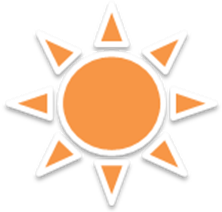 